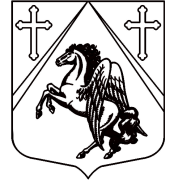 КРАСНОБОРСКОЕ ГОРОДСКОЕ ПОСЕЛЕНИЕ 
ТОСНЕНСКОГО РАЙОНА ЛЕНИНГРАДСКОЙ ОБЛАСТИ АДМИНИСТРАЦИЯ                                                  ПОСТАНОВЛЕНИЕ    .2021 г. №                                                                                                  ПРОЕКТ                                                                                                     Об утверждении Перечня  муниципальных 
программ Красноборского городского поселения  
Тосненского района Ленинградской областиВ соответствии с Бюджетным кодексом Российской Федерации, Федеральным законом от 06.10.2003 года № 131-ФЗ «Об общих принципах организации местного самоуправления в Российской Федерации», в соответствии с постановлением администрации  Красноборского  городского  поселения  Тосненского района Ленинградской области от 01.11.2013г. №167 «Об утверждении Порядка разработки, утверждения и контроля за реализацией муниципальных программ на территории Красноборского городского поселения Тосненского района Ленинградской области» и Уставом Красноборского городского поселения Тосненского района Ленинградской области  ПОСТАНОВЛЯЮ: Утвердить Перечень муниципальных программ Красноборского городского поселения Тосненского района Ленинградской области, реализуемых на территории Красноборского городского поселения Ленинградской области, в соответствии с приложением к данному постановлению. Признать утратившими силу следующие постановления администрации Красноборского городского поселения:1). Постановление от 22.12.2020г. №490 «Об утверждении перечня муниципальных программ Красноборского городского поселения Тосненского района Ленинградской области на 2021-2023 годы» (с учетом внесенных изменений).2). Постановление от 22.12.2020г. №494 «Об утверждении муниципальной программы «Развитие части территории Красноборского городского поселения Тосненского района Ленинградской области в 2021-2023 годах» (с учетом внесенных изменений).3). Постановление от 22.12.2020г. №491 «Об утверждении муниципальной программы «Благоустройство территории Красноборского городского поселения Тосненского района Ленинградской области на 2021-2023 годы» (с учетом внесенных изменений).4). Постановление от 29.10.2020г. №410 «Об утверждении муниципальной программы «Безопасность Красноборского городского поселения Тосненского района Ленинградской области на 2021-2023 годы» (с учетом внесенных изменений). 5). Постановление от 22.12.2020г. №492 «Об утверждении муниципальной программы «Развитие автомобильных дорог на территории Красноборского городского поселения Тосненского района Ленинградской области на 2021-2023 годы» (с учетом внесенных изменений).6). Постановление от 22.12.2020г. №493 «Об утверждении муниципальной программы «Развитие части территории Красноборского поселения Тосненского района Ленинградской области в иных формах местного самоуправления 2021-2023 годы» (с учетом внесенных изменений).7). Постановление от 22.12.2020г. №496 «Об утверждении муниципальнойпрограммы «Предотвращение распространения борщевика Сосновского на территории Красноборского городского поселения Тосненского района Ленинградской области на 2021-2023 годы» (с учетом внесенных изменений). 8). Постановление от 22.12.2020г. №498 «Об утверждении   муниципальной программы «Охрана окружающей среды Красноборского городского поселения Тосненского района Ленинградской области на 2021-2023 годы» (с учетом внесенных изменений). 9). Постановление от 22.12.2020г. №495 «Об утверждении муниципальной программы «Развитие культуры Красноборского городского поселения Тосненского района Ленинградской области на 2021-2023 годы» (с учетом внесенных изменений).10). Постановление от10.11.2020г. №425 «Об утверждении муниципальной программы «Развитие и поддержка малого и среднего предпринимательства в Красноборском городском поселении Тосненского района Ленинградской области».3. Настоящее постановление вступает в силу с момента подписания и действует с 01.01.2022г.4. Разместить настоящее постановление на официальном сайте администрации Красноборского городского поселения Тосненского района Ленинградской области www.krbor.ru.5. Контроль за исполнением постановления оставляю за собой.            Глава  администрации                                                                      Н.И. Аксенов          Исп. Чурикова Е.А. 62-295                                        Приложение к постановлению администрации Красноборского городского поселения Тосненского района Ленинградской области от       2021     №                                                        ПЕРЕЧЕНЬ      муниципальных программ Красноборского городского поселения  № п/пНаименование муниципальной программыКод  целевой статьи расходов1Муниципальная программа "Развитие культуры Красноборского городского поселения Тосненского района Ленинградской области»07000000002Муниципальная программа "Безопасность на территории Красноборского городского поселения Тосненского района Ленинградской области»08000000003Муниципальная программа "Развитие автомобильных дорог Красноборского  городского поселения Тосненского района Ленинградской области» 10000000004Муниципальная программа "Развитие части территории Красноборского городского поселения Тосненского района Ленинградской области» 15000000005Муниципальная программа "Охрана окружающей среды Красноборского городского поселения Тосненского района Ленинградской области» 19000000006Муниципальная программа "Развитие и поддержка малого и среднего предпринимательства в Красноборском городском поселении Тосненского района Ленинградской области» 05000000007Муниципальная программа "Благоустройство территории Красноборского городского  поселения Тосненского района Ленинградской области» 12000000008Муниципальная программа "Предотвращение  распространения борщевика Сосновского на территории Красноборского городского поселения Тосненского района Ленинградской области» 25000000009Муниципальная программа "Формирование комфортной городской  среды на территории Красноборского городского поселения Тосненского района Ленинградской области» 270000000010Муниципальная программа "Развитие части территории Красноборского городского поселения Тосненского района Ленинградской области в иных формах местного самоуправления» 290000000011Муниципальная программа "Переселение граждан из аварийного жилищного фонда на территории Красноборского городского поселения Тосненского района Ленинградской области» 0600000000